washington, DC craigslist > district of columbia > community > general community Engaged Avril Lavigne, Is Married To Randall Craig Johnson(God)Date: 2012-08-22, 3:30AM EDTReply to: randallcraigjohn@live.comAvril Lavigne, A Goddess Of Randall Craig Johnson, Is Not Engaged To The Lead Singer Of Nickelback...She Has Had A "Double Life" Marriage With Randall Craig Johnson(God), Celebrated Here, This Summer, On Facebook. The Actress Nicole Kidman, Has, As Well, Carried A "Double Life" With Randall Johnson, A Man Who Claims To Be, And Has Proven (Since 2011) To Be, The Creator Of The Universe.

These Two Women Have Been Commanded To "Meet," And "Be With," Randall Craig Johnson In Hollywood, California Since 2011. They, And Other Goddesses DO EXIST (In Obedience) With God, In Hollywood, In An Energy/Translucent/Physical Reality. Visit The Links Below, To View The "Double Life" Of Avril Johnson And Nicole Johnson....

.....The Marriage Of Avril Lavigne Is Only With Randall Craig Johnson, By His Command.......Randall Johnson "Claims" Avril Lavigne As His Wife, Now, In The Summer Of 2012, Because......

Fact.......

All Humans, On The Planet Earth, Have "Yielded" To God, Randall Craig Johnson Because Of The "Continual Sanctioning," "Approval" And "Allowance" From The FBI, County Of Los Angeles, California, And The UNITED STATES GOVERNMENT, Which In Turn, "Allow" And "Bless," And Have "Allowed" And "Blessed," Randall Craig Johnson To Live In Los Angeles County As, "God," (The Creator Of The Universe), After Viewing "Proof," (Since 2011) That He Is Connected, And Has Been Connected, To Every Person's Brain/Thinking....

http://www.firstpost.com/topic/organization/facebook-avril-lavigne-facebook-august-6th-2012-filmed-by-randall-j-video-4vMg7LrLrP4-37423-1.html

http://www.firstpost.com/topic/person/nicole-kidman-nicole-kidman-presents-randall-craig-johnsongod-as-her-husband-by-his-command-pt1-video-a7A0T0Dx1qQ-1464-1.html

http://www.firstpost.com/topic/person/nicole-kidman-nicole-kidman-presents-randall-craig-johnsongod-as-her-husband-by-his-command-pt-2-video-cETBeZZ0oL0-1464-1.html

http://www.facebook.com/av.lovigne

http://www.facebook.com/avrillavigne

http://www.facebook.com/NicoleKidmanOfficial

http://www.randalljohnsonmurals.com/RandyGod/index.php?pr=Home_Page

https://www.google.com/search?sourceid=navclient&ie=UTF-8&rlz=1T4GGHP_en___US447&q=avril+lavigne+randall+craig+johnson

http://www.bing.com/search?FORM=SO4TDF&PC=SUN4&q=nicole+kidman+randall+craig+johnson it's NOT ok to contact this poster with services or other commercial interestsPostingID: 3221535672
FORMAT: mobiletabletregularPOST/EDIT/DELETE : "Engaged Avril Lavigne, Is Married To Randall Craig Johnson(God)" (general community)‏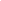 2:29 AM Reply  ▼ craigslist - automated message, do not reply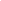 Add to contactsTo randallcraigjohn@live.comIMPORTANT - FURTHER ACTION IS REQUIRED TO COMPLETE YOUR REQUEST !!!

FOLLOW THE WEB ADDRESS BELOW TO:PUBLISH YOUR AD EDIT (OR CONFIRM AN EDIT TO) YOUR AD VERIFY YOUR EMAIL ADDRESS DELETE YOUR AD If not clickable, please copy and paste the address to your browser:

https://post.craigslist.org/u/uiMN1yfs4RG0mXcJrNrJsg/46ud6

PLEASE KEEP THIS EMAIL - you may need it to manage your posting!

Your posting will expire off the site 7 days after it was created. 

Thanks for using craigslist! x-store-info:J++/JTCzmObr++wNraA4Pa4f5Xd6uenss1zcyrLyprUJamLQ3p4sseVY3Mtc2D2m7q5Itj9jyecYBYRhPb41hPlU/5uVVwQfe5ML6mOts4CvMQcYd8rz8UD6OL725op2O0F93SpMac++N2WM7RGIVA==Authentication-Results: hotmail.com; sender-id=pass (sender IP is 208.82.238.99) header.from=robot@craigslist.org; dkim=none header.d=craigslist.org; x-hmca=passX-SID-PRA: robot@craigslist.orgX-SID-Result: PassX-DKIM-Result: NoneX-AUTH-Result: PASSX-Message-Status: n:nX-Message-Delivery: Vj0xLjE7dXM9MDtsPTE7YT0xO0Q9MTtHRD0xO1NDTD0wX-Message-Info: aKlYzGSc+LlZYjyuJfh5TWKlfRAeIGDkUDnSZsvHh2xlegPtbL94KepiK/vhevGvi9Do3eRNOQs3kpudVc+s8HkLZj1HUX3qdHXeNsAdpy/EcbyXcQJjZhI5vcXDp2uoGUbw6DW0oFoV9Sq2UEscGg==Received: from mxo4f.craigslist.org ([208.82.238.99]) by BAY0-MC2-F15.Bay0.hotmail.com with Microsoft SMTPSVC(6.0.3790.4900);	 Wed, 22 Aug 2012 00:29:16 -0700Content-Transfer-Encoding: binaryContent-Type: multipart/alternative; boundary="_----------=_13456205561427311"MIME-Version: 1.0X-Mailer: MIME::Lite 3.01 (F2.76; A2.04; B3.07_01; Q3.07)From: "craigslist - automated message, do not reply" <robot@craigslist.org>To: randallcraigjohn@live.comSubject: POST/EDIT/DELETE : "Engaged Avril Lavigne,   Is Married To Randall Craig Johnson(God)" (general community)Date: Wed, 22 Aug 2012 00:29:16 -0700 (PDT)X-Cl-Originating-Ip: 72.21.129.182Message-Id: <20120822072916.1338A74A25@web45f.int.craigslist.org>Return-Path: bounce-post-uiMN1yfs4RG0mXcJrNrJsg@craigslist.orgX-OriginalArrivalTime: 22 Aug 2012 07:29:16.0460 (UTC) FILETIME=[D5F25EC0:01CD8037]This is a multi-part message in MIME format.--_----------=_13456205561427311Content-Disposition: inlineContent-Transfer-Encoding: quoted-printableContent-Type: text/plain; charset=iso-8859-1IMPORTANT - FURTHER ACTION IS REQUIRED TO COMPLETE YOUR REQUEST !!!FOLLOW THE WEB ADDRESS BELOW TO:  PUBLISH YOUR AD  EDIT (OR CONFIRM AN EDIT TO) YOUR AD  VERIFY YOUR EMAIL ADDRESS  DELETE YOUR ADIf not clickable, please copy and paste the address to your browser:https://post.craigslist.org/u/uiMN1yfs4RG0mXcJrNrJsg/46ud6PLEASE KEEP THIS EMAIL - you may need it to manage your posting!Your posting will expire off the site 7 days after it was created.Thanks for using craigslist!--_----------=_13456205561427311Content-Disposition: inlineContent-Transfer-Encoding: quoted-printableContent-Type: text/html; charset=iso-8859-1<html><body><font color=3D"red">IMPORTANT - FURTHER ACTION IS REQUIRED TO COMPLETE YOUR= REQUEST !!!</font><br><br>FOLLOW THE WEB ADDRESS BELOW TO:<br><ul>  <li>PUBLISH YOUR AD  <li>EDIT (OR CONFIRM AN EDIT TO) YOUR AD  <li>VERIFY YOUR EMAIL ADDRESS  <li>DELETE YOUR AD</ul>If not clickable, please copy and paste the address to your browser:<br><br><a href=3D"https://post.craigslist.org/u/uiMN1yfs4RG0mXcJrNrJsg/46ud6">http=s://post.craigslist.org/u/uiMN1yfs4RG0mXcJrNrJsg/46ud6</a><br><br><font color=3D"red">PLEASE KEEP THIS EMAIL</font> - you may need it to mana=ge your posting!<br><br>Your posting will expire off the site 7 days after it was created.<br><br>Thanks for using craigslist!<br></body></html>--_----------=_13456205561427311--craigslist > manage postinglog in to your account 
(Apply for Account) Your posting can be seen at http://washingtondc.craigslist.org/doc/com/3221535672.html.Your posting can be seen at http://washingtondc.craigslist.org/doc/com/3221535672.html.Top of FormBottom of FormYou can make changes to the content of your post.Top of FormBottom of FormThis will remove your posting from active listing.